Integrated Development Specifications                  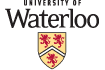 Integrated development specifications document the requirements for development. They are the joint responsibility of the functional team members requesting the development and the developer(s) coding the software. They must be kept up-to-date with any changes in requirements that occur as part of development.Identification:Project Number / Name:	xRequestor(s):			xDate / Revision Number:	xObjectives:Describe goal(s) of project with resulting key deliverable(s) and/or outcome(s) Purpose / Benefits:Describe opportunities / issues / key needs to be met (i.e. reasons for project)  align with departmental strategic business plans and/or institutional strategic directions where applicablePriorities:Institutional Priority Level:	xDepartmental Priority Level:	xFunctional / Technical Strategy:Agreed to Strategy to Address Issue(s):Cross Functional Considerations:Production Target:Target Audience:Developer(s):Functional Testers / Signoffs:Implementation Notes:Post Implementation Notes:Testing Requirements:Technical Unit Testing (prior to handover):		xFunctional User Testing (prior to signoffs):		xGuidelines for Types of Requirements Information to be included: Data Description / Tables and Views:Describe tables / views, fields, join logic, etc. to be used for new table creation and/or table reads and/or modifications of existing tablesWeb Pages (Inquiry / Update):Data selection logicSearch dialogue – simple search / advanced searchWeb Page layout - format / contentField order / label / table / field / required or optional  / edits, prompts and validationsScroll layout and sort order / Update / edit rules (if applicable) and page save validationsSecurity and navigation – Portal navigation / security breadcrumbsProcesses:Data selection logicSearch dialogue – simple search / advanced searchProcessing logic – begin requirements, process flow, end requirementsData mapping (source data, conditional tests and processing actions, target data field)Run control web page format / contentLog files , email notifications, error/warning messagingDependencies Security and navigation – portal navigation / security breadcrumbsReports:Data selection logicSearch dialogue – simple search / advanced searchProcessing logic, frequency Web page format / contentOverall report format Detailed report format – report title headings, column headings, data content, sort order, grouping, subtotals, grand totalsExcel output file option (or other file output option – flat file, csv, pdf, html, etc.)Example from existing querySecurity and navigation – portal navigation / security breadcrumbsData File Extracts (flat file):Data selection logicSearch dialogue – simple search / advanced searchProcessing logicWeb page format / contentOverall approachDetailed requirement – field delimiter (comma or other), output file fields / column headings, data content, sort order, XLS / CSV output file formatExample from existing querySecurity and navigation – portal navigation / security breadcrumbsComponent Interfaces:Data selection and processing logicData mappingOther information, as requiredSecurity and navigation – portal navigation / security breadcrumbsRequirements:Free format requirements 